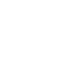 НОВООДЕСЬКА МІСЬКА РАДАМИКОЛАЇВСЬКОЇ ОБЛАСТІР І Ш Е Н Н ЯЗ метою забезпечення представництва інтересів жителів населених пунктів Новоодеської територіальної громади, керуючись абз. 24 ст. 1, п. 1 ч. 3 ст. 26, ст. 541 Закону України «Про місцеве самоврядування в Україні», Законом України «Про внесення змін до деяких законодавчих актів України щодо розвитку інституту старост», враховуючи рекомендації постійних комісій, міська радаВ И Р І Ш И Л А:1. Утворити на території Новоодеської міської ради 5 (п’ять) старостинських округів в таких межах:-  Дільничний старостинський округ з центром в с. Дільниче, за адресою: 56625, Миколаївська обл., Миколаївський р-н, с. Дільниче, вул. Лесі Українки, буд.7, до складу якого входять населені пункти: с. Дільниче, с. Гребеники.- Димівський старостинський округ з центром в с. Димівське, за адресою: 56622, Миколаївська обл., Миколаївський р-н, с. Димівське, вул. Миру, буд.4, до складу якого входять населені пункти: с. Димівське, с. Озерне, с. Ясна Поляна, с. Новоолександрівське.- Новосафронівський старостинський округ з центром в с. Новосафронівка, за адресою: 56620, Миколаївська обл., Миколаївський р-н, с. Новосафронівка, вул. Христина, буд. 21, до складу якого входять населені пункти: с. Новосафронівка, с. Кам’янка, с. Зарічне.- Підлісненський старостинський округ з центром в с. Підлісне, за адресою: 56633, Миколаївська обл., Миколаївський р-н, с. Підлісне, вул. Центральна, буд., 16, до складу якого входять населені пункти: с. Підлісне, с. Новопавлівка, с. Новомиколаївка.- Троїцький старостинський округ з центром в с. Троїцьке, за адресою: 56610, Миколаївська обл., Миколаївський р-н, с. Троїцьке, вул. Центральна, буд. 23, до складу якого входять населені пункти: с. Троїцьке, с. Михайлівка.2. Контроль за виконанням рішення покласти на постійну комісію з правових питань, етики та регламенту.Міський голова						Олександр ПОЛЯКОВВід 29.10.2021 р. № 1м. Нова ОдесаХІV (позачергова) сесіявосьмого скликанняПро утворення старостинських округів Новоодеської територіальної громади